    桃園市進出口商業同業公會 函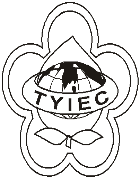          Taoyuan Importers & Exporters Chamber of Commerce桃園市桃園區中正路1249號5樓之4           TEL:886-3-316-4346   886-3-325-3781   FAX:886-3-355-9651ie325@ms19.hinet.net     www.taoyuanproduct.org受 文 者：各會員 發文日期：中華民國110年8月26日發文字號：桃貿豐字第110301號附    件：隨文主   旨：「關務署作業代碼」一O一、檢附文件種類(食藥署部分)，業經財政部關務署110年8月18日台關業字第1101021599號公告增修，並自110年10月1日起實施，檢送公告影本乙份，請查照。說   明：        依據衛生福利部食品藥物管理署110年8月24日FDA北字第1109034417號函辦理。  理事長  簡 文 豐